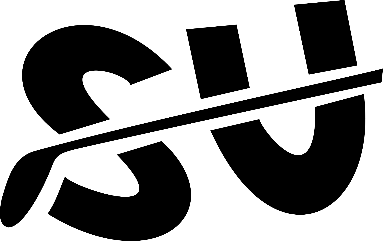 SABANCI ÜNİVERSİTESİ GOLF KULÜBÜTÜZÜĞÜBİRİNCİ BÖLÜMKulüp Kimliği, Amaç, Kapsam ve TanımlarKulüp KimliğiMADDE 1- (1) Kulübün adı Sabancı Üniversitesi Golf Kulübüdür. Sabancı Üniversitesi Orhanlı 81474 Tuzla/İstanbul adresinde çalışmalarını yürütür.AmaçMADDE 2- (1) Bu Tüzüğün amacı, Sabancı Üniversitesi Golf Kulübünün amaçlarına, faaliyet alanlarına, yönetim organlarına, yönetim organlarının görevlerine ve çalışma şekline ilişkin usul ve esasları düzenlemektir. KapsamMADDE 3- (1) Bu Tüzük, Sabancı Üniversitesi Golf Kulübünün amaçlarına, faaliyet alanlarına, yönetim organlarına, yönetim organlarının görevlerine ve çalışma şekline ilişkin hükümleri kapsar.TanımlarMADDE 4- (1) Bu Tüzükte geçen;a) Üniversite, Sabancı Üniversitesini,b) Kulüp, Sabancı Üniversitesi Golf Kulübünü,c) Başkan, Sabancı Üniversitesi Golf Kulübü Yönetim Kurulu Başkanını,ç) Yönetim Kurulu, Sabancı Üniversitesi Golf Kulübü Yönetim Kurulunu,d) Kaptan, Sabancı Üniversitesi Golf Kulübü Takım Kaptanını,ifade eder.İKİNCİ BÖLÜMKulübün Amaçları ve GörevleriKulübün AmaçlarıMADDE 5- (1) Kulübün amacı;a) Üniversiteyi en iyi şekilde tanıtmak ve temsil etmek,b) Üniversitenin öğrencilerinin sosyal hayatlarına katkıda bulunmak, c) Üniversite öğrencilerinin golf oynayabilmesi için gerekli altyapıyı oluşturmaktır.Kulübün GörevleriMADDE 6- (1) Kulübün görevi;a) Kulüp üyelerinin uygun ortamlarda eğitim almasını sağlamak, b) Kulüp üyelerinin ulusal ve uluslararası turnuvalara katılmasını sağlamak,c) Kulüp üyesi olmayan üniversite öğrencilerinin golf sporu hakkında bilgi edinmesini sağlamak amacıyla üniversite içinde etkinlikler düzenlemek,ç) Kulüp üyelerimiz ile ülkemiz golfçülerini bir araya getirecek turnuvalar düzenlemek,d) Kulüp üyelerimizin eğitimi için golf kulüpleri ile eğitim anlaşmaları yapmak,e) Kulüp üyelerimizin eğitimi ve antrenmanı için yurt içi veya yurt dışındaki golf kulüplerine seyahatler düzenlemektir.ÜÇÜNCÜ BÖLÜMÜye Alımı, Üyelik Türleri ve Türlere Özgü Üyelik Şartları ve Üyelikten ÇıkarmaÜye AlımıMADDE 7- (1) Her eğitim öğretim yılının başlangıcında yönetim tarafından Türkçe ve İngilizce dillerinde afişler ve sosyal medya paylaşımları ile başvuru için gerekli bilgilendirmeler yapılır. Üniversite öğrencilerinin başvuruları yönetim tarafından değerlendirilir ve azami üye sayısını aşmamak kaydı ile kabuller bildirilir. Azami üye sayısı ülkemiz golf kulüpleri ile yapılan eğitim anlaşmalarına binaen yıl başında adaylara bildirilir.Üyelik Türleri ve Türlere Özgü Üyelik ŞartlarıMADDE 8- (1) Kulüp üyeleri; tabii (doğal) üye ve onursal üye olmak üzere ikiye ayrılır.                     (2) Başvuru formunu dolduran, üyelik aidatını ödeyen bütün üniversite öğrencileri kulübe tabii (doğal) üye olabilirler. Tabii üyeler tarihleri yönetim tarafından belirlenen ve sene başında bildirilen genel kurul toplantılarına katılmak ile yükümlüdürler. Genel kurul toplantılarına katılamayacak öğrenciler mazeretlerini yazılı olarak toplantı tarihinden en az bir (1) hafta önce yönetime bildirmek ile yükümlüdür. Üyenin olağanüstü sebepler ile toplantıya katılamayacağını geç bildirmesi veya bildirmemesi durumlarında yönetim üyenin mazeretini kabul edip etmeme konusunda tam yetkiye sahiptir. Tabii (doğal) üyeler genel kurul toplantılarının ¾ üne katılmak zorundadır. 		  (3) Üniversite mezunları ve üniversitenin çalışanları, kulübe üye olmak istedikleri takdirde tabii (doğal) üyeler için de geçerli olan aidat ödeme şartını yerine getirerek onursal üye olabilirler. Üyelik talebi eğitim öğretim yılı içinde herhangi bir zamanda yazılı dilekçenin yönetime teslim edilmesi ile gerçekleştirilebilir. Onursal üyelerin rey hakkı veya kulüp içerisinde bağlayıcı bir söz hakkı veya yetkisi yoktur. Yönetim, kulübe olağanüstü destek veren herhangi bir şahsa onursal üyelik teklif edebilir, bu üyeler için aidat ödeme şartı yoktur.Üyelikten ÇıkarmaMADDE 9- (1) Üyelik şartlarını yerine getirmeyen veya ceza-i müeyyidesi olan herhangi bir suç işlediği mahkemelerce nihai karara bağlanan üyeler, üyelikten çıkarılır. Üyelikten çıkarma iş ve işlemlerinde yönetim tam yetkilidir. DÖRDÜNCÜ BÖLÜMYönetim Organları ve GörevleriYönetim Organları ve GörevleriMADDE 10- (1) Kulübün yönetim organları; genel kurul, yönetim kurulu, denetim kurulu ve takım kaptanıdır.a) Genel Kurul; kulübün bütün tabii (doğal) üyelerinin katılımı ile gerçekleşir, yönetim kurulunun seçimi, yönetim kurulu tarafından sunulan denetim kurulunun oylanması, tüzük değişimi hususlarında tam yetkilidir.a.1) Her eğitim öğretim yılında 4 (dört) kez genel kurul toplanır, seçimler ve tüzük değişikliği ilk genel kurulda yapılır. Diğer 3 (üç) genel kurul yönetimin çalışmalarının üyelere bildirilmesi amacıyla toplanır.a.2) Kulübün ilk genel kurulu, kurucular kurulu tarafından toplanır. a.3) Genel kurul kararlarında fikir birliği esas alınır aksi durumlarda oylama ile karar alınır.b) Yönetim Kurulu; 1 (bir) yönetim kurulu başkanı, 1 (bir) yönetim kurulu başkan vekili, 1 (bir) yönetim kurulu başkan yardımcısı, 3 (üç) yönetim kurulu üyesinden oluşur. b.1) Kulübün birinci yönetim kurulu 5 (beş) kişiden oluşan kurucular kuruludur, kurucular kurulu 1 (bir) sene süre ile görevi devam ettirir. Her eğitim öğretim yılının ilk genel kurulunda 1 (bir) sene görev süresi ile yeni yönetim kurulu seçilir.b.2) Kulübün bütün mali ve idari iş ve işlemlerinden yönetim kurulu sorumludur.b.3) Kulübün harcamalarında yönetimi temsilen başkan tam yetkilidir.b.4) Üye alımı ve üyelikten çıkarma iş ve işlemlerinde yönetim tam yetkilidir.b.5) Kulüp kıyafet kurallarını belirlemede yönetim tam yetkilidir.b.6) Herhangi bir yönetim kurulu üyesinin istifasında bir sonraki genel kurula kadar başkan tarafında uygun görülen yönetim kurulu yedek üyesi görevi ikame eder.b.7) Yönetim kurulu yedek üyeleri genel kurul tarafından seçilir. Kurucular kurulunu temsilen başkan ilk seneye mahsus 3 kişiyi yönetim kurulu yedek üyesi olarak atayabilir.b.8) Yönetim kurulu üyelerinin görevleri yıllık olarak başkan tarafından belirlenir.c) Denetim kurulu, kulübün mali ve idari iş ve işlemlerini denetlemek ile mesuldür. Denetim kurulu üyeleri genel kurul tarafından seçim ile güven oyu almış ve yönetim tarafında aday gösterilmiş onursal üyelerden oluşur. Üniversite ve Sabancı Grubu Şirketlerinin çalışanlarının önceliği saklıdır. Denetim kurulu 2 (iki) sene görev süresi ile görevini icra eder.d)Takım kaptanı, yönetim kurulu tarafından atanan herhangi bir üye olabilir. Birinci vazifesi kulübün doğrudan golf sporu ile ilgili olan iş ve işlemleridir. İdari veya mali herhangi bir ek yetkisi yoktur.BEŞİNCİ BÖLÜMMali HükümlerMali HükümlerMADDE 11- (1) Kulübün mali hükümleri gelir ve gider olmak üzere ikiye ayılır.		   (2) Kulübün gelirleri; aidatlar, kişi veya kurumlar tarafından yapılan bağışlar ve üniversitenin mali yardımıdır.		   (3) Kulübün giderleri; demirbaş alımları, tüketim malzemelerinin alımları, ulaşım giderleri, çalışmalar için gerekli tüm diğer harcamalardır.		   (4) Kulübün harcamalarında yönetimi temsilen başkan tam yetkilidir. 